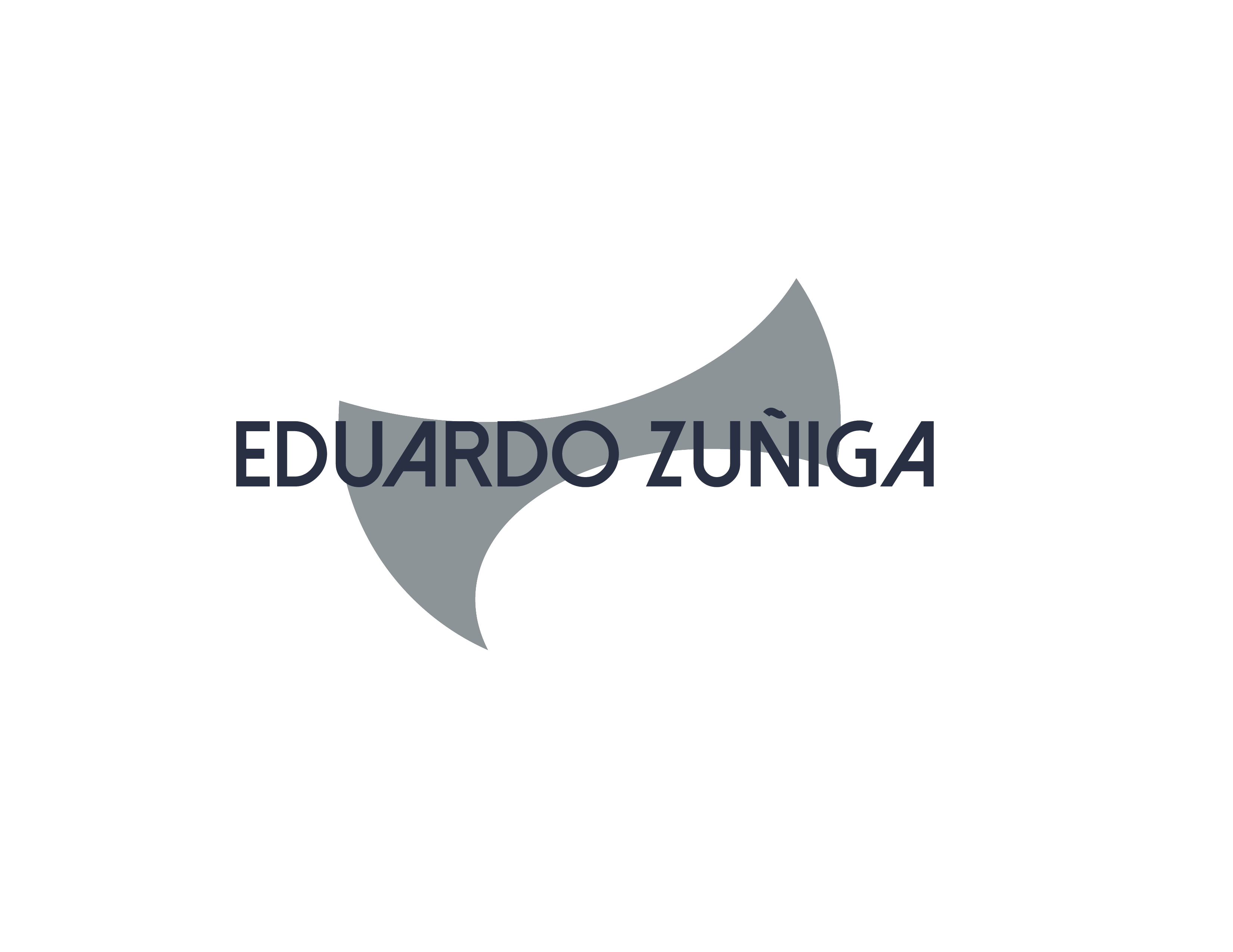 Evaluación Específica del Desempeño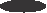 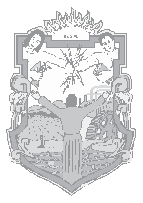 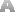 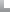 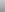 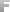 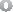 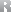 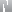 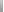 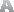 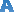 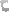 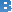 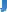 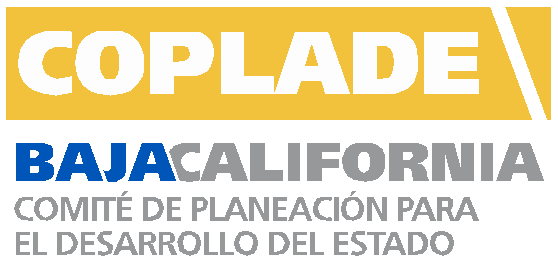 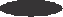 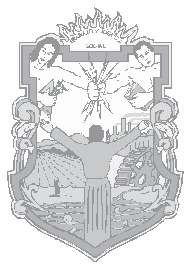 del Programa de Apoyos a Centros yOrganizaciones de EducaciónÍndiceIntroducción                                                                       2Objetivo general                                                                  4Objetivos específicos                                                           4Metodología                                                                       5Datos generales del programa                                               6Nombre completo del programa a evaluar                              7Dependencia, entidad y unidad responsable del programa        7Presupuesto Autorizado, Modificado y Ejercido para  el pro-grama U080                                                                         7Objetivos y/o rubros a atender, obras o productos que genera    8Programático                                                                                    10Indicadores                                                                      11Presupuesto                                                                                 17Cobertura                                                                         21Aspectos Susceptibles de Mejora (ASM)                                         25Conclusiones                                                                    27Recomendaciones                                                            30Fuentes de información                                                     31Formato para la difusión de los resultados de las evaluacio-nes                                                                                    33IntroduccLa educación es un derecho inalienable de los seres humanos ya que es el proceso conti- nuo de formación y desarrollo de habilidades físicas, morales e intelectuales con el fin de lograr la mejor integración de la sociedad de manera específica, en el sentido técnicamen- te más puro. En pocas palabras, es un aprendizaje para vivir.Mediante la educación impartida de manera estricta en las escuelas, institutos y/o centros educativos se busca la transmisión de conocimientos técnicos, así como el reforzamiento de valores morales  y desarrollar el pensamiento de los estudiantes, con el fin de ayudarles a ser personas capaces de formar un criterio propio sobre las diferentes situaciones a las que se ven y se verán enfrentados a lo largo de su vida, además del desarrollo de capacida- des intelectuales que los lleven a ser ciudadanos que generen cambios positivos en la sociedad en la que se desenvuelven.El derecho  a la educación encuentra su marco jurídico en el artículo 3.º de la Constitu- ción Política de los Estados  Unidos  Mexicanos  (CPEUM) y establece  que toda persona tiene el derecho y la obligación de recibir educación gratuita desde el nivel básico ( primer año de educación preescolar) hasta el medio superior (último año de bachillerato).  El Estado Mexicano está en la obligación de impartir una educación laica en los espacios, escuelas o centros de ámbito público que sean dispuestos para dicho fin.Para garantizar el avance en la calidad de la educación, así como en los procesos de presta- ción y operación de los servicios educativos, el Gobierno Federal con apoyo de los gobier- nos estatales y con base en el artículo  26 de la Ley de Coordinación Fiscal (LCF) crean pro- gramas presupuestarios para la asignación del recurso suficiente para llevar a cabo modifi- caciones, adecuaciones y todo lo necesario en materia educativa.El Programa de Apoyo a Centros y Organizaciones de Educación (U080) surge de la nece- sidad de contar con recurso suficiente para la mejora en la entrega de subsidios que coad- yuven al mejoramiento de centros y organizaciones  de Educación Media Superior y Supe- rior, con el objetivo de compactar programas presupuestarios, lo anterior con recurso del Ramo 11 (Educación Pública).Es por ello que existe la necesidad de analizar el desempeño del recurso ejercido en el Estado, ejecutando las acciones apegadas a los lineamientos de operación, además de medir el porcentaje de avance en los indicadores y la cobertura de atención con respecto a la población objetivo del programa, para con ello generar información que permita establecer Aspectos Susceptibles de Mejora en el avance continuo.Objetivo gEvaluar el desempeño del Programa de Apoyo a Centros  y Organizaciones  de Educación ejecutado  en el ejercicio fiscal 2017 en Baja California, con base en la información  institu- cional, programática y presupuestal  otorgada por las unidades responsables del recurso federalizado en la Entidad, para contribuir a la toma de decisiones adecuadas y encamina- das a un correcto ejercicio del mismo.Objetivos específicos1.-Llevar a cabo un análisis de los principales resultados del Programa de Apoyo a Centros y Organizaciones de Educación durante  el ejercicio fiscal 2017.Establecer el avance  físico y financiero  a nivel de Gestión de Proyectos para2.- contar  con información  que nos permita evaluar el desempeño en el ámbito programático.3.-4.-5.-Generar información referente al avance en los indicadores activos durante el ejercicio fiscal motivo de la evaluación.Evaluar el porcentaje  del gasto a nivel financiero del programa, verificando que este se encuentre apegado a los Lineamientos Operativos del mismo.Establecer información pertinente para conocer el grado de cobertura que se tiene en la relación de población objetivo, así como la población atendida.6.-Llevar  a cabo un análisis del Seguimiento a los Aspectos Susceptibles  deMejora.7.-Generar conclusiones  y recomendaciones  para establecer la mejora continua del programa en el Estado.MetodologíaLa metodología utilizada en la Evaluación Específica del Desempeño  es el análisis de gabi- nete. Se entenderá por ello al agregado  y revisión de la información recabada en medios oficiales así como aquella que es proporcionada por la ejecutora de las acciones del Progra- ma de Apoyo a Centros y Organizaciones de Educación a nivel estatal.Dicha evaluación se encuentra apegada a la metodología establecida en los Términos de Referencia para las Evaluaciones Específicas de Desempeño de los Programas  Estatales y Recursos Federales Ejercidos en Baja California, documento proporcionado por el Comité de Planeación para el Desarrollo del Estado (COPLADE).Datos generales del programaEl programa  de Apoyo a Centros  y Organizaciones  de Educación con clave presupuestal programática U080 se encuentra previsto en el Presupuesto de Egresos de la Federación (PEF) a partir del ejercicio fiscal 2014, teniendo como dependencia responsable de este a la Secretaría de Educación Pública, contando como ejecutoras con la Universidad Politéc- nica de Baja California  (UPBC) y la Secretaría  de Educación Pública (SEP), siendo esta la ejecutora con mayor peso en el ámbito de gestión de proyectos y en el área presupuestal.Dicho programa surgió a partir de la homologación de tres programas presupuestarios a cargo de la Unidad Responsable, que es Oficialía Mayor (OM), los cuales otorgan apoyos para realizar proyectos o actividades que ayudan al fomento de la educación, cultura, investigación, difusión de la ciencia y tecnología, apoyo a desregulados,  así como un pro- grama de apoyo financiero extraordinario no regularizable a las Entidades Federativas para que solventen gastos inherentes a la prestación y operación de los servicios educati- vos y apoyo a las Organizaciones de la Sociedad Civil (OSC) que se dedican  a la potencia- ción de los mismos.Este programa está enfocado en la correcta distribución presupuestaria hacia las organiza- ciones encargadas  de la operación  y prestación  de servicios educativos. Asimismo, el pro- grama apoya con recurso para mejorar la infraestructura y plataformas tecnológicas que no son suficientes o no están actualizadas en centros y organizaciones de educación, que permita asegurar mayor cobertura, inclusión y equidad educativa entre todos los grupos de la población para la construcción de una sociedad más justa.En la planeación 2017, realizada entre los meses de junio y diciembre de 2016, el Progra- ma U080 Apoyos a Centros  y Organizaciones de Educación identificó como problemática la insuficiencia de recurso para llevar a cabo las siguientes acciones:Cumplir cabalmente con convenios celebrados entre la SEP y diversas instancias. Apoyar esfuerzos para disminuir la vulnerabilidad  de los jóvenes.Difundir actividades culturales,  científicas y educativas.Publicar investigaciones, conferencias, cursos, programas académicos, talleres, entre otras.                                                                                                                   6Mejorar las plataformas tPromover los programas educativos en la modalidad  abierta y a distancia.Nombre completo del programa a evaluarPrograma de Apoyo a Centros y Organizaciones de Educación.Dependencia, entidad y unidad res- ponsable del programaLas dependencias ejecutoras del programa son la Secretaría de Educación Pública (SEP) del Estado y el Instituto de Servicios Educativos  y Pedagógicos  (ISEP) de Baja California, la cual está encargada de proporcionar  y promover los servicios de educación,  cultura y deporte con equidad, calidad y sentido humano, en la formación para la vida de todos los habitantes  de Baja California.Presupuesto Autorizado, Modificado y Ejercido para el programa U080Fuente: Elaboración propia con datos del Informe sobre la Situación  Económica,  las Finanzas  Públicas y la Deuda Pública, nivel    7financiero al cierre del ejercicio fiscal 2017.Objetivos y/o                           r, obras o pro- ductos que generaEl objetivo del programa es financiar y distribuir  el recurso destinado a las Entidades Federativas para solventar gastos inherentes a la operación y prestación de los servicios educativos con base en la disponibilidad  del ejercicio fiscal, que comprenden los pro- gramas, actividades  y proyectos relacionados con la educación y servicios auxiliares de la misma.Alineación del programa al Plan Nacional de Desarrollo (PND), Plan Estatal de Desarrollo (PED) y programas estatales que corres- pondan8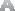 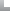 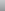 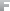 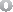 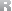 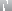 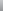 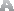 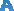 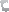 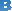 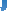 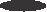 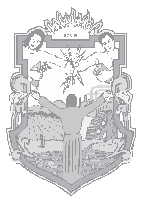 9Fuente:  Elaboración propia con información obtenida  del Plan Nacional de Desarrollo  2013-2018, Plan Estatal de Desarrollo2014-2019, Programa Estatal de Educación de Baja California 2015-2019 (actualizado)  y Programa Sectorial de Educación 2013-2018.ProgramáActualmente se carece de información para la Gestión de Proyectos, es por ello que no es posible realizar un análisis en el ámbito programático debido a que el recurso del progra- ma se destinó a la partida de Servicios Personales. Por ende, no existe información  concre- ta que permita generar una conclusión certera al respecto.IndicadorDebido a que el programa es de reciente creación, no se encuentra  una Matriz de Indica- dores  para Resultados  (MIR) que nos ayude a realizar un análisis de dichos indicadores. Sin embargo,  en el caso específico del programa a analizar, se trabaja con base en el Programa  Operativo  Anual (POA), el cual también cuenta con la capacidad de medir la eficiencia de indicadores que se presentarán  y analizarán.Una de las instituciones encargadas de llevar a cabo actividades y proyectos inherentes  al Programa de Apoyo a Centros  y Organizaciones  de Educación es el Instituto de Servicios Educativos  y Pedagógicos  (ISEP), el cual tendrá por objeto la prestación de los Servicios de Educación Pública que sean transferidos por el Gobierno Federal al Gobierno Estatal, en los términos de los convenios respectivos, así como promover e impartir educación como medio fundamental para adquirir, transmitir y acrecentar la cultura, considerando que la misma es un proceso permanente de mejora del ser humano que contribuye a su desarrollo  integral y es factor determinante  para la adquisición de conocimiento y solida- ridad social, en consonancia  con los principios establecidos en el Artículo 3.° de la Consti- tución Política de los Estados Unidos Mexicanos.En cuanto a los indicadores del ISEP para el ejercicio  fiscal 2017, estos  fueron  los siguien- tes.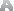 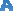 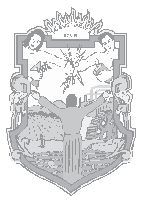 Indicadores de cum                                  ramadas por el ISEP.121314Fuente: Elaboración propia con información obtenida del Programa Operativo Anual (POA) 2017 del Instituto de Servicios Educa-tivos y Pedagógicos del Estado (ISEP).                                                                                                                                                                      15Cabe mencionar que la tot                                              medidos en porcentaje. Sola- mente un indicador tiene una periodicidad semestral, mientras que nueve de ellos son anuales  y los seis restantes  son trimestrales.  Además, es importante resaltar que 12 de estos superaron la meta programada y uno alcanzó exactamente el porcentaje establecido en dicha meta, mientras que únicamente tres no la alcanzaron.De los 16 indicadores programados para el ejercicio, solamente tres no cumplen con la meta anual fijada. Solo uno cumple con exactitud la meta establecida y el resto, como se mencionó anteriormente, la superan. Por dichas razones se puede concluir que el ámbito indicadores fue atendido de manera  eficiente y su evaluación es BUENA puesto que al cierre del ejercicio alcanzó un desempeño del 95.0%.Presupue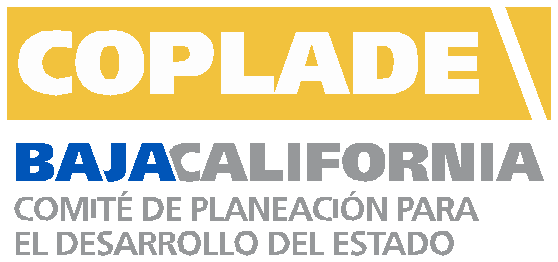 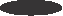 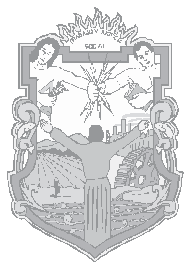 Con el fin de garantizar el avance en la calidad de la educación, así como en los procesos de prestación y operación de los servicios educativos, el Gobierno Federal por medio de aportaciones  a las Entidades Federativas y con base en el artículo  26 de la Ley de Coordi- nación Fiscal (LCF) es que crea programas presupuestarios para la asignación del recurso suficiente para llevar a cabo modificaciones, adecuaciones y todo lo necesario en materia educativa. Entre dicho recurso se encuentra el programa motivo de la presente evalua- ción.El presupuesto  total aprobado para el Programa de Apoyo a Centros y Organizaciones  de Educación en el ejercicio 2017 es de $925,521,940.00 (novecientos veinticinco millones quinientos veintiún mil novecientos cuarenta pesos), mismo que no tuvo modificación. Al cierre del ejercicio fiscal se devengaron $925,060,00.00 (novecientos veinticinco millo- nes sesenta mil pesos), de los cuales se ejerció y pagó la misma cantidad.Presupuesto aprobado del programa.Fuente: Elaboración propia con datos del Informe sobre la Situación  Económica,  las Finanzas  Públicas y la Deuda Pública, nivel financiero al cierre del ejercicio fiscal 2017.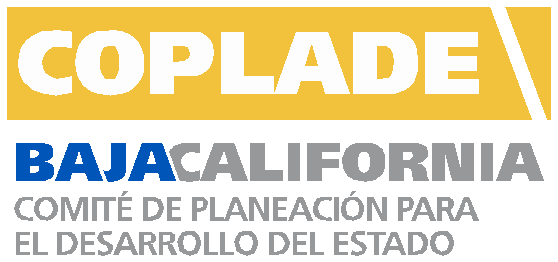 Fuente: Elaboración propia con datos del Informe sobre la Situación  Económica,  las Finanzas  Públicas y la Deuda Pública, nivel financiero al cierre del ejercicio fiscal 2017.Presupuesto aprobado3000  - Servicios  generales2000  - Materiales  y suministros1000  - Servicios personales,  remunera- ción al personal de carácter permanente$0.00  $200,000,000.00 $400,000,000.00    $600,000,000.00 $800,000,000.00$1,000,000,000.00Fuente: Elaboración propia con datos del Informe sobre la Situación Económica, las Finanzas Públicas y la Deuda Pública, nivel financiero al cierre del ejercicio fiscal 2017.Presupuesto ejercido por partida presupuestaria.Partida presupuestaria$1,000,000,000.00$900,000,000.00$800,000,000.00$700,000,000.00$600,000,000.00$500,000,000.00$400,000,000.00$300,000,000.00$200,000,000.00$100,000,000.00$0.001000  - Sueldos y seguridad social3000  - Servicios administrativosPresupuesto ejercido$925,000,000.00                  $60,000.00Fuente: Elaboración propia con datos del Informe sobre la Situación Económica, las Finanzas Públicas y la Deuda Pública, nivel financiero al cierre del ejercicio fiscal 2017.Con base en la tabla y los gráficos anteriores, podemos percibir que de las nueve partidas presupuestarias disponibles solamente se le asignó y aprobó recurso en el programa a tres de ellas y encontramos recurso ejercido totalmente en dos partidas, por lo cual se conclu- ye que existe recurso remanente de $461,540.00 (cuatrocientos sesenta y un mil quinien- tos cuarenta pesos).Aunado a lo anterior, podemos  encontrar  que se destinó poco más del 99.0% del recurso ejercido a la partida 1000, que está directamente  ligada a servicios personales, pago de sueldos  y salarios a personal de carácter permanente, así como a lo inherente a la seguri- dad social.Aun con la información obtenida durante el análisis del programa  SÍ ES POSIBLE determinar la situación financiera de este al final del ejercicio fiscal, de la cual se puede concluir que presentó un desempeño BUENO debido a que existe un avance del 99.9% en razón del presupuesto asignado originalmente.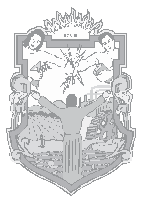 CoberturaLa población objetivo del Programa son los alumnos inscritos en instituciones públicas de nivel básico en el Estado. Es por ello que a continuación se enlista el número de estu- diantes por municipio matriculados en dicho nivel para el ejercicio 2017.Alumnos inscritos y personal docente en educación  básica y media superior de la modalidad escolarizada a inicio de cursos por municipio y nivel educativo según sexo, ciclo escolar2016-2017.22Fuente: Elaboración propia con información obtenida  del Anuario estadístico y geográfico de Baja California (INEGI, 2017).23En las tablas anteriores po                                              s y personal docente inscritos y laborando en el periodo e                                              esto no significa que la cober- tura del programa haya alcanzado el 100.0% de estos, por ende no es posible realizar un análisis para evaluar el desempeño en el ámbito de cobertura debido a que no se cuenta con alguna base de datos o documento que dé a conocer de forma certera el número de estudiantes beneficiados con las obras o acciones realizadas con el recurso asignado al programa, o bien, un padrón de centros educativos (escuelas) que hayan sido construidos o que hubieran tenido adecuaciones y/o remodelaciones  durante el ejercicio fiscal sujeto de análisis.Aspectos  S                          Mejora (ASM)Los Aspectos Susceptibles  de Mejora que se encontraron  durante el análisis tienen rela- ción directa con lo concerniente a la administración y planificación de actividades progra- madas previamente en la apertura del ejercicio.En el siguiente apartado se presentará el seguimiento que las ejecutoras han realizado a los Aspectos Susceptibles de Mejora. Para llevar a cabo el análisis se utilizarán pondera- ciones que permitirán medir el avance real de dichas recomendaciones. A continuación se presenta el semáforo de calificaciones.0.0% - 40.0%Sin atender41.0% - 60.0% Medianamente atendido61.0% - 80.0%Bueno81.0% - 100.0%Atendido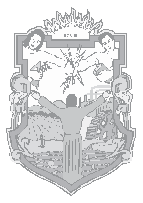 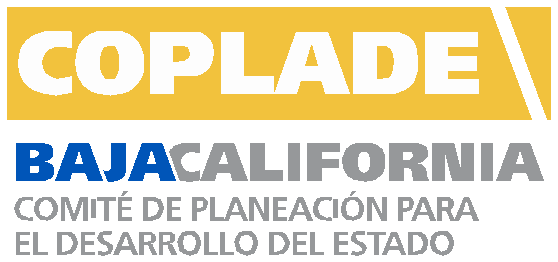 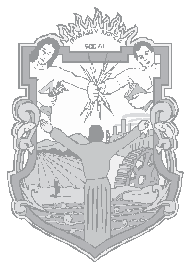 En la siguiente tabla se enlistan las recomendaciones emitidas en la evaluación del Progra- ma de Apoyos a Centros  y Organizaciones  de Educación para el ejercicio fiscal 2017 junto con su porcentaje de avance.Seguimiento a los Aspectos Susceptibles de Mejora.Fuente: Elaboración propia con datos obtenidos del Documento de Compromisos de Mejora UDES 07 emitido  por la Subsecretaría de Finanzas del Estado de Baja California.Con base en lo presentado en la tabla anterior, actualmente es un tanto complejo realizar un análisis completo de los Aspectos Susceptibles de Mejora del Programa de Apoyos a Centros y Organizaciones de Educación, ya que las recomendaciones  emitidas en el ejer- cicio anterior no fueron programadas en el ejercicio que está siendo sujeto de evaluación sino para iniciarse en un ejercicio posterior, por lo que aún no existe información com- pleta que arroje un resultado certero al respecto.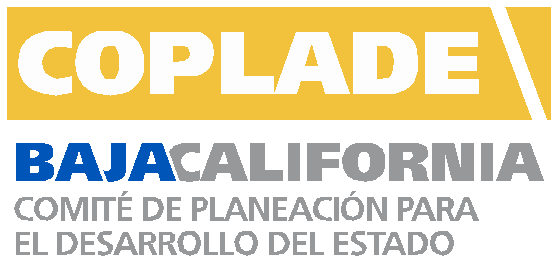 ConclusionesEl análisis FODA es un mecanismo prioritario para conocer las condiciones generales del programa evaluado. Con ello podemos conocer cuáles son las Fortalezas, Oportunida- des, Debilidades y Amenazas del mismo, con el fin de contar con un panorama  para gene- rar recomendaciones de mejora.Análisis de las Fortalezas, Oportunidades,  Debilidades y Amena- zas del Programa de Apoyo a Centros y Organizaciones de Educa- ción.Análisis FODA27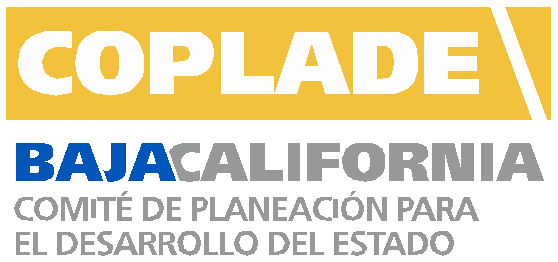 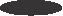 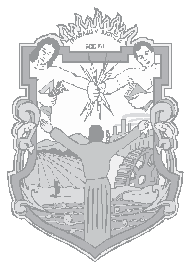 Ámbito ProgrExiste una falta evidente de obras y/o proyectos claros programados para llevarse a cabo al cierre del ejercicio fiscal; lo anterior  pudiera  suponerse  derivado de una mala progra- mación, lo cual no permitió que se hiciera una correcta ministración del recurso en el tiempo estipulado a través del ejercicio.Ámbito IndicadoresA nivel Federal no existe como tal una Matriz de Indicadores para Resultados (MIR) que refleje la existencia y el comportamiento exacto de los mismos a través del desarrollo del programa; sin embargo, existen indicadores a nivel de ejecutora, por lo cual se puede afirmar que sí es posible construir una MIR que lleve a futuro a contar con un análisis concreto en lo general en este ámbito del programa, logrando recabar los datos e instru- mentos necesarios y suficientes para el mismo.Ámbito PresupuestalEste es el ámbito más importante  para el desarrollo del programa  ya que de este se desprende el reparto del recurso para cada una de las obras y/o proyectos; sin embargo, el programa no cuenta en esta ocasión con elementos suficientes para realizar un análisis al respecto, lo anterior derivado de la falta de claridad presupuestaria en los lineamientos generales del mismo, teniendo como consecuencia que no se haya ejercido el presupues- to completamente,  lo que dio lugar a la falta de concreción de obras y dejando  un recur- so remanente que asciende a los $461,540.00 (cuatrocientos sesenta y un mil quinientos cuarenta pesos).Ámbito CobAl no existir un índice programático de obras y/o proyectos a realizar al cierre del ejerci- cio, no se cuenta con datos que permitan medir el porcentaje de cobertura  ya que se carece de padrones y listas de alumnos o unidades educativas beneficiadas.Ámbito Aspectos Susceptibles de MejoraNo se puede establecer una conclusión certera al respecto,  ya que a pesar de que sí se emitieron algunas recomendaciones al cierre del ejercicio en análisis, estas fueron pro- gramadas para llevarse a cabo a partir del mes de enero y hasta el mes de diciembre del ejercicio en curso, es decir, el ejercicio inmediato siguiente al evaluado, por ello no existe información precisa que dé pie a construir un análisis en este respecto.RecomenEs necesario emitir algunas recomendaciones  en los diferentes ámbitos de análisis del programa, las cuales serán detalladas a continuación.Ámbito ProgramáticoDe manera prioritaria, es necesario generar un esquema cronológico de proyectos a desa- rrollar a lo largo del ejercicio que cuenten con el sustento necesario para llevarse a cabo, además de una población objetivo predeterminada, la cual pueda establecer su porcenta- je de cobertura así como sus repercusiones  y resultados.Ámbito PresupuestalEs importante  velar por que las acciones de ministración del recurso se lleven a cabo acorde con lo establecido en los lineamientos de operación del programa, generando acciones para la mejora en la planeación del recurso y priorizar el gasto no solo en una partida presupuestal.Ámbito CoberturaEs indispensable crear un padrón que contenga los datos de los centros y organizaciones beneficiadas a lo largo del ejercicio con el recurso otorgado por el programa, así como de los alumnos atendidos a través de las mejoras o adecuaciones realizadas.Fuentes de información Constitución Política de los Estados Unidos Mexicanos. Recuperado de: http://www.dof.gob.mx/constitucion/marzo_2014_constitucion.pdfLey de Coordinación  Fiscal. Recuperado de:http://www.diputados.gob.mx/LeyesBiblio/pdf/31_300118.pdfPresupuesto  de Egresos de la Federación (PEF). Recuperado de:http://www .secretariadoejecutivo.gob.mx/docs/pdfs/normate - ca/Presupuestos/Presupuesto%20de%20Egresos%20de%20la%20Federaci%C3%B3n%20 para%20el%20Ejercicio%20Fiscal%202017.pdfInforme sobre la Situación Económica, las Finanzas Públicas y la Deuda Pública, 2017. Plan Nacional de Desarrollo 2013-2018. Recuperado de:https://obser vatorioplanificacion.cepal.org/sites/default/fi -les/plan/files/MexicoPlanNacionaldeDesarrollo20132018.pdfPlan Estatal de Desarrollo 2014-2019. Recuperado de:http://www.bajacalifornia.gob.mx/portal/gobierno/ped/doctos/educacion.pdfPrograma Sectorial de Educación 2013-2018. Recuperado de:http://www.dof.gob.mx/nota_detalle.php?codigo=5326569&fecha=13/12/2013Programa Estatal de Educación de Baja California 2015-2019 (actualizado). Recuperado de:http://www .copladebc.gob.mx/programas/P rograma%20de%20Educa - cion%20de%20BC%202015-2019.pdfSecretaría de Educación Pública (SEP), recuperado de:https://www .gob.mx/sep/documentos/u080-apoyos-a-centros-y-or - ganizaciones-de-educacion-disenoSecretaría de Educación Pública (SEP), Diagnóstico, U080 Apoyos a Centros  y Organiza- ciones de Educación, agosto de 2014, recuperado de:https://www .sep.gob.mx/work/models/sep1/Resource/5013/1/ima - ges/diagnostico_ programa_u080_2014.pdfSecretaría de Educación Pública (SEP), Lineamientos  Específicos para el ejercicio, aplica- ción y comprobación de los apoyos otorgados a Entidades Federativas a través del Progra- ma Presupuestario  U080, Apoyos a Centros  y Organizaciones  de Educación, 09/04/2018, recuperado de:http://normatecainterna.sep.gob.mx/work/models/normateca/Re - source/387/1/images/Lineamientos_U080(2).pdfPrograma Operativo Anual (POA) del Programa de Apoyo a Centros  y Organizaciones  deEducación, 2017.Programa Operativo Anual (POA) 2017 del Instituto  de Servicios Educativos  y Pedagógi- cos del Estado (ISEP).Anuario estadístico y geográfico de Baja California (INEGI, 2017).Documento de Compromisos de Mejora UDES 07, Subsecretaría de Finanzas del Estado de Baja California.Formato para la difusión de los resultados de las evaluaciones1.6 Objetivos específicos de la evaluación:1. Llevar a cabo un análisis de los principales resultados del Programa de Apoyo aCentros y Organizaciones de Educación durante  el ejercicio fiscal 2017.2. Establecer el avance  físico y financiero  a nivel de Gestión de Proyectos para contar con información que nos permita evaluar el desempeño en el ámbito progra- mático.3. Generar información referente al avance en los indicadores activos durante el ejercicio fiscal motivo de la evaluación.4. Evaluar el porcentaje del gasto a nivel financiero del programa, verificando que este se encuentre apegado a los Lineamientos Operativos del mismo.5. Establecer información pertinente para conocer el grado de cobertura que se tiene en la relación de población objetivo, así como la población atendida.6. Llevar a cabo un análisis del Seguimiento a los Aspectos Susceptibles de Mejora.7. Generar conclusiones  y recomendaciones para establecer la mejora continua del programa en el Estado.1.7 Metodología utilizada para la evaluación:Instrumentos de recolección de información:Cuestionarios                   Entrevistas                   Formatos      X 	Otros         X 	Especifique:  	Descripción de las técnicas y modelos utilizados:La metodología  utilizada en la Evaluación Específica del Desempeño  es el análisis de gabinete. Se entenderá  por ello al agregado y revisión de la información recaba- da en medios oficiales así como aquella que es proporcionada por la ejecutora de las acciones del Programa de Apoyo a Centros  y Organizaciones  de Educación a nivel estatal.Dicha evaluación se encuentra apegada a la metodología establecida en los Térmi- nos de Referencia para las Evaluaciones Específicas de Desempeño de los Progra- mas Estatales y Recursos Federales Ejercidos en Baja California, documento propor- cionado por el Comité de Planeación para el Desarrollo del Estado (COPLADE).353637Ámbito Aspectos Susceptibles de MejoraNo se puede establecer una conclusión certera al respecto, ya que a pesar de que sí se emitieron algunas recomendaciones al cierre del ejercicio en análisis, estas fueron programadas para llevarse a cabo a partir del mes de enero y hasta el mes de diciembre del ejercicio en curso, es decir, el ejercicio siguiente al evaluado, por ello no existe información precisa que dé pie a construir un análisis en este respecto.3.2 Describir las recomendaciones  de acuerdo con su relevanciaÁmbito ProgramáticoDe manera prioritaria, es necesario generar un esquema cronológico de proyectos a desarrollar a lo largo del ejercicio que cuenten con el sustento necesario para llevarse a cabo, además de una población objetivo predeterminada, la cual pueda establecer su porcentaje de cobertura así como sus repercusiones y resultados.Ámbito PresupuestalEs importante  velar por que las acciones de ministración del recurso se lleven a cabo acorde con lo establecido en los lineamientos de operación del programa, generando  acciones para la mejora en la planeación del recurso y priorizar el gasto no solo en una partida presupuestal.Ámbito CoberturaEs indispensable  crear un padrón  que contenga  los datos de los centros y organiza- ciones beneficiadas a lo largo del ejercicio con el recurso otorgado por el programa, así como de los alumnos atendidos a través de las mejoras o adecuaciones realiza- das.3839407. Difusión de la evaluación7.1 Difusión en internet de la evaluación Página web de COPLADE: http://www.copladebc.gob.mx/Página web Monitor de Seguimiento Ciudadanohttp://indicadores.bajacalifornia.gob.mx/monitorbc/index.html7.2 Difusión en internet del formatohttp://www.copladebc.gob.mx/Página web Monitor de Seguimiento Ciudadanohttp://indicadores.bajacalifornia.gob.mx/monitorbc/index.html41AprobadoModificadoEjercido$925,521,940.00$925,521,940.00$925,060,000.00Porcentaje de avance en   laincorporación de  escuelas al nuevo modelo de      atencióntecnológico Toca y Aprende.14.1PorcentajeAnual93.9Avance financie- ro del Programa Presupuestario Federal      S270P r o g r a m a Nacional de Inglés, autoriza- do al Instituto de Servicios Educativos y Pedagógicos del Estado.100.0PorcentajeTrimestral87.7Avance  financie- ro del Programa Presupuestario Federal        S244Programa para la Inclusión y    la Equidad Educati- va, autorizado  al Instituto de Servicios Educa- tivos  y Pedagógi- cos del Estado.100.0PorcentajeTrimestral91.3Porcentaje de avance en   la atención de niños migrantes en educación básica.100.0PorcentajeAnual100.1Avance financie- ro del Programa Presupuestario Federal I016-FO- NE Fondo deCompensación, autorizado    al Instituto de Servicios  Educa- tivos  y Pedagógi- cos del Estado.90.0PorcentajeTrimestral99.8Avance  financie- ro del Programa Presupuestario Federal I013-FO- NE Servicios Personales, auto- rizado al Institu- to deServicios Educa- tivos  y Pedagógi- cos del Estado.90.0PorcentajeTrimestral100.0Porcentaje de avance en  la atención de niñosatendidos con el  servicio de educación indí- gena.100.0PorcentajeAnual100.0Porcentaje     de avance de plan- teles de educa- ción       básica incorporados al programa de tiempo comple- to.62.6PorcentajeAnual100.0Avance financie- ro del Programa Presupuestario Federal      S267Fortalecimiento de la Calidad Educativa, auto- rizado al Insti- tuto de Servi- cios Educativos y Pedagógicos del Estado.100.0PorcentajeTrimestral99.8Índice de eficiencia termi- nal en secunda- ria.82.0PorcentajeAnual85.9Índice de eficiencia termi- nal en primaria.94.0PorcentajeAnual95.4AprobadoModificadoEjercido$925,521,540.00$925,521,540.00$925,060,000.00PartidaAprobadoModificadoRecaudado(ministrado)ComprometidoDevengadoEjercidoPagadoPagadoSHCP113 - Sueldos  base  al personal permanen- te$51,331,645.00$51,331,645.00$51,331,645.00$51,331,645.00$51,331,645.00$51,331,645.00$51,331,645.00N/A141  -    Aportaciones de seguridad social$873,668,355.00$873,668,355.00$873,668,355.00$873,668,355.00$873,668,355.00$873,668,355.00$873,668,355.00N/A217  -    Materiales y útiles de enseñanza$20,000.00$20,000.00$20,000.00$0.00$0.00$0.00$0.00N/A322 -  Arrendamiento de edificios$20,000.00$20,000.00$20,000.00$0.00$0.00$0.00$0.00N/A329       -            Otros arrendamientos$5,000.00$5,000.00$0.00$0.00$0.00$0.00$0.00N/A333  -   Servicios dec o n s u l t o r í a a d mi n i st r a t iv a , procesos, técnica y en tecnologías de la información$60,000.00$60,000.00$0.00$60,000.00$60,000.00$60,000.00$60,000.00N/A336  -   Servicios de apoyo administrati- vo, traducción, fotocopiado e impresión$60,000.00$60,000.00$0.00$0.00$0.00$0.00$0.00N/A371 - Pasajes aéreos$236,050.00$236,050.00$0.00$0.00$0.00$0.00$0.00N/A372      -          Pasajes terrestres$28,550.00$28,550.00$0.00$0.00$0.00$0.00$0.00N/A375 -  Viáticos  en el país$45,150.00$45,150.00$0.00$0.00$0.00$0.00$0.00N/A376 -  Viáticos  en el extranjero$60,250.00$60,250.00$0.00$0.00$0.00$0.00$0.00N/A399 - Otros servicios generales$15,000.00$15,000.00$0.00$0.00$0.00$0.00$0.00N/ATotal   del  programa presupuestario$925,000,000.00$925,000,000.00$925,000,000.00$925,000,000.00$925,000,000.00$925,000,000.00$925,000,000.00$925,000,000.001000  - Servicios personales, remunera- ción al personal de carácter permanente2000  - Materiales y suministros3000  - Servicios generalesPresupuesto aprobado$925,000,000.00$20,000.00$501,540.00EnsenadaEnsenadaEnsenadaEnsenadaEnsenadaEnsenadaEnsenadaNivelAlumnos inscritosAlumnos inscritosAlumnos inscritosPersonal docentePersonal docentePersonal docenteTotalHombresMujeresTotalHombresMujeres131,40966,33565,0747,3032,6524,651Preescolar18,9439,6059,33887522853Primaria61,13431,09530,0392,4087731,635Secundaria28,45314,39014,0632,1679421,225Bachillerato general8,9654,3434,622735330405Bachillerato tecnológico yniveles equivalentes13,9146,9027,0121,118585533NivelAlumnos inscritosAlumnos inscritosAlumnos inscritosPersonal docentePersonal docentePersonal docenteTotalHombresMujeresTotalHombresMujeres237,701120,330117,37113,3514,7478,604Preescolar35,21917,85517,3641,572241,548Primaria105,49353,60851,8854,0331,2552,778Secundaria51,12926,00325,1264,4411,9292,512Bachillerato general26,07212,67713,3951,507693814Bachillerato tecnológico yniveles equivalentes19,78810,1879,6011,798846952Playas de RosaritoPlayas de RosaritoPlayas de RosaritoPlayas de RosaritoPlayas de RosaritoPlayas de RosaritoPlayas de RosaritoNivelAlumnos inscritosAlumnos inscritosAlumnos inscritosPersonal docentePersonal docentePersonal docenteTotalHombresMujeresTotalHombresMujeres29,86715,00214,8651,536537999Preescolar3,8171,9231,8941804176Primaria13,5076,8936,614485133352Secundaria6,6353,2973,338497225272Bachillerato general4,2842,0572,227211105106Bachillerato tecnológico yniveles equivalentes1,6248327921637093NivelAlumnos inscritosAlumnos inscritosAlumnos inscritosPersonal docentePersonal docentePersonal docenteTotalHombresMujeresTotalHombresMujeres27,29813,79513,5031,587679908Preescolar3,9191,9971,9221870187Primaria12,1826,0936,089492184308Secundaria5,8703,0222,848444210234Bachillerato general2,6201,2631,35720212775Bachillerato tecnológico yniveles equivalentes2,7071,4201,287262158104TijuanaTijuanaTijuanaTijuanaTijuanaTijuanaTijuanaNivelAlumnos inscritosAlumnos inscritosAlumnos inscritosPersonal docentePersonal docentePersonal docenteTotalHombresMujeresTotalHombresMujeres411,905207,633204,27220,0397,03113,008Preescolar50,41425,31525,0992,175132,162Primaria196,02099,84996,1716,9352,0314,904Secundaria92,33846,55345,7856,0582,6533,405Bachillerato general32,54615,09117,4551,9098931,016Bachillerato tecnológico yniveles equivalentes40,58720,82519,7622,9621,4411,521No.RecomendaciónCompromiso de mejoraPrioridadActividadesÁrea encargadaInicioTérminoProductos y/o evidencias1En   el   ámbito presupuestal p o d e m o s  recomendar que se           genere seguimiento  al ejercicio     del gasto por unidad ejecutora   para que  se  logren atender    todos los requerimien- tos               delp res upues to actualizado y estar en condiciones de lograr un ejercicio eficaz.Dar seguimiento a  través de  la Subsecretaría del Gobierno del Estado del ejercicio del gasto.1Dar a conocer a la estr uctura administrati- va de la SPF el estado del gasto de este programa.Subsecretaría de Finanzas del Gobierno del Estado.01/01/201831/12/2018Documento: solicitud y entrega de apoyos financieros extraordina- rios no regularizables.1. Descripción de la evaluación1.1 Nombre completo de la evaluación:  Evaluación Específica de Desempeño delPrograma de Apoyo a Centros y Organizaciones de Educación.1.2 Fecha de inicio de la evaluación: 25 de abril de 20181.3 Fecha de término de la evaluación: 27 de julio de 20181.4 Nombre de la persona responsable de darle seguimiento a la evaluación y nombre de la unidad administrativa a la que pertenece:Nombre: Artemisa Mejía BojórquezUnidad Administrativa: Directora de Planeación y Evaluación, Secretaría de Planea- ción y Finanzas del Estado de Baja California.1.5 Objetivo general de la evaluación:Evaluar el desempeño  del Programa de Apoyo a Centros  y Organizaciones  de Edu- cación ejecutado en el ejercicio fiscal 2017 en Baja California, con base en la infor- mación  institucional,  programática  y presupuestal   otorgada  por las unidades responsables del recurso federalizado en la Entidad, para contribuir a la toma de decisiones adecuadas  y encaminadas  a un correcto ejercicio del mismo.2. Principales hallazgos de la evaluación2.1 Descripción de los hallazgos más relevantes de la evaluaciónÁmbito ProgramáticoEl programa no cuenta con obras y/o proyectos programados  para el ejercicio fiscal2017, es por ello que no fue posible generar un análisis del avance físico y financie- ro del mismo.Ámbito IndicadoresEl programa  contó con 16 indicadores con una unidad de medida en porcentaje activos al periodo evaluado, de los cuales 9 cuentan con una periodicidad anual, uno es semestral  y 6 más son trimestrales. Solamente 3 de los indicadores quedaron por debajo de la meta planteada.Ámbito PresupuestalEl 99.0% del recurso total aprobado por el Programa de Apoyo a Centros  y Organi- zaciones de Educación fue destinado a la partida presupuestal 1000 correspondien- te a Servicios Personales, para el pago de sueldos  y salarios al personal.Ámbito CoberturaEn dicho ámbito no fue posible generar un análisis pertinente sobre el desempeño que tuvo el programa debido a que no se cuenta con el total de alumnos beneficia- rios del mismo.Ámbito Aspectos Susceptibles de MejoraLa actividad desempeñada para dar cumplimiento al compromiso de mejora del programa no se encuentra programado para el ejercicio fiscal motivo de la evalua- ción, es por ello que no fue posible generar un análisis en dicho ámbito.2.2 Señalar cuáles son las principales Fortalezas, Oportunidades,  Debilidades y Amenazas(FODA), de acuerdo con los temas del programa, estrategias e instituciones.FortalezasÁmbito PresupuestalSe logra apreciar que a nivel financiero se ejerció, durante  el ejercicio fiscal 2017, el99.9% del recurso aprobado  para el programa en el Estado.Ámbito IndicadoresA nivel indicador el programa cuenta con un nivel de desempeño de 95.0% en el cumplimiento  de las metas establecidas para el ejercicio fiscal 2017.OportunidadesÁmbito PresupuestalAdministrar el recurso en las diferentes partidas presupuestales, de tal manera que las instituciones públicas de educación básica en el Estado se vean mayormente beneficiadas.DebilidadesÁmbito CoberturaNo se cuenta con un porcentaje de atención de los matriculados en instituciones públicas del nivel básico y medio superior  objetivo con respecto a la beneficiada con las acciones que se ejecutaron con recurso del programa.AmenazasÁmbito ProgramáticoEn este ámbito, para el ejercicio fiscal evaluado no existe una lista programada de obras, proyectos o acciones a realizar durante el mismo, destinando el recurso a Servicios Personales.3. Conclusiones y recomendaciones  de la evaluación3.1 Describir brevemente las conclusiones de la evaluaciónÁmbito ProgramáticoExiste una falta evidente de obras y/o proyectos claros programados  para llevarse a cabo al cierre del ejercicio fiscal; lo anterior pudiera suponerse derivado de una mala programación, lo cual no permitió que se hiciera una correcta ministración del recurso en el tiempo estipulado a través del ejercicio.Ámbito PresupuestalA nivel Federal no existe como tal una Matriz de Indicadores para Resultados (MIR) que refleje la existencia  y el comportamiento exacto de los mismos a través del desa- rrollo del programa; sin embargo, existen indicadores a nivel de ejecutora, por lo cual se puede afirmar que sí es posible construir una MIR que lleve a futuro a contar con un análisis concreto en lo general en este ámbito del programa, logrando reca- bar los datos e instrumentos  necesarios y suficientes para el mismo.Ámbito IndicadoresEste es el ámbito más importante para el desarrollo del programa ya que de este se desprende el reparto del recurso para cada una de las obras y/o proyectos; sin embargo, el programa no cuenta en esta ocasión con elementos suficientes para realizar un análisis al respecto, lo anterior derivado de la falta de claridad presu- puestaria en los lineamientos generales del mismo, teniendo como consecuencia que no se haya ejercido el presupuesto completamente, lo que dio lugar a la falta de concreción de obras y  dejando un recurso remanente que asciende a los$461,540.00 (cuatrocientos  sesenta y un mil quinientos cuarenta pesos).Ámbito CoberturaAl no existir un índice programático de obras y/o proyectos a realizar al cierre del ejercicio, no se cuenta con datos que permitan medir el porcentaje de cobertura ya que se carece de padrones y listas de alumnos o unidades educativas beneficiadas.4. Datos de la instancia evaluadora4.1 Nombre del coordinador de la evaluaciónEduardo Zuñiga Pineda4.2 CargoCoordinador de la evaluación4.3 Institución a la que perteneceEduardo Zuñiga Pineda4.4 Principales colaboradores4.5 Correo electrónico del coordinador de la evaluaciónEdu.zuni88@gmail.com4.6 Teléfono (con clave lada)664-122-33915. Identificación de los programas5.1 Nombre del (los) programa (s) evaluado (s)Programa de Apoyo a Centros y Organizaciones  de Educación5.2 SiglasN/A5.3 Ente público coordinador del (los) programa (s)Secretaría de Educación y Bienestar  Social del Estado de Baja California e Instituto deServicios Educativos y Pedagógicos  (SEBS-ISEP).5.4 Poder público al que pertenece (n) el (los) programa (s)Poder Ejecutivo    X       Poder Legislativo              Poder Judicial  	 Ente Autónomo 	5.5 Ámbito gubernamental al que pertenece (n) el (los) programa (s)Federal      X                      Estatal                           Municipal  	5.6 Nombre de la (s) unidad (es) administrativa (s) y del (los) titular (es) a cargo del (los) programa (s)Secretaría de Educación y Bienestar  Social del Estado de Baja California e Instituto deServicios Educativos y Pedagógicos  (SEBS-ISEP), Dr. Miguel Ángel Mendoza  González5.7 Nombre de la (s) unidad (es) administrativa (s) a cargo del (los) programas(s)Secretaría de Educación y Bienestar  Social del Estado de Baja California e Instituto deServicios Educativos  y Pedagógicos  (SEBS-ISEP)5.8 Nombre de (los) titular (es) de la (s) administrativa (s) a cargo del (los) pro- grama (s), (nombre completo, correo electrónico y teléfono con clave lada)Lic. Nicolás Quintero Russe, @adm.edubc.mx (686) 565-6293 y (686) 568-47806. Datos de contratación de la evaluación6.1 Tipo de contrataciónAdjudicación directa       Invitación a tres     X     Licitación  pública          Licitación pública nacional          Otra (señalar)          Adjudicación directa contando con tres cotizaciones6.2 Unidad administrativa responsable de contratar la evaluaciónComité de Planeación para el Desarrollo del Estado de Baja California (COPLADE).6.3 Costo total de la evaluación$232,000 M.N. (doscientos treinta y dos mil pesos) más IVA.6.4 Fuente de financiamientoRecursos Fiscales Estatales, Comité de Planeación para el Desarrollo del Estado deBaja California (COPLADE).